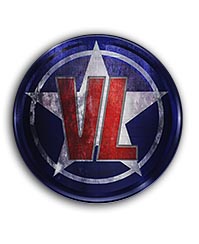               Certificate of Conformity  2632 S. Rochester Road, P.O Box 71018, Rochester Hills, MI 48307Identification of the product covered by this certificate:Veteran Liquids LLCLine/Flavors: 3rd Rock: Blueberry Air, Citron, Sweet Cascade8 Mile Express: Badd Apple, Big Melons, Blue Gnu, Memory Lane, Michigan’s Finest, Mojito Breeze, Waterberry Crush8 Mile Premium: Barney’s Blood, Dilema, Fiji Fair, Gingerbread Projects, Green Goblin, Pomegranate Lemonade, Strawberry Strawberry, Watermelon BlastMotown Platinum:Track 1, Track 2, Track 3That Fire: Cool-Cumber Melon, Fire RazzIndependent brands: Razzle Dazzle, Killer Kiwi, Amped Sour, King Cookie, Mango Madness, Tangerine Dream, Sweet Releaf, Cool Releaf, Conolel Custard, Peanut Butter Scotch, Cup of Joe, Butter Rum  Goblin Sauce:  Goblin Water, Goblin Berry, Goblin Freeze, Goblin Gummy, Goblin SourSalt Drops:  Salted Waterberry, Salter blueberry Pie, Salted Sour, Salted Pom Lem, Salted Watermelon Green Apple, Salted Strawberry Wafer, Salted Green Goblin, Salted Michigans Finest, Salted Freeze,  Salted Pow WowNicotine Levels for all: 0mg, 3mg, 6mg, 12mg, 25mg, 50mg2. Citation to each CPSC product safety regulation to which this product is being certified:	16 CFR Title 16 Part 1700.203. Identification of the U.S. importer or domestic manufacturer certifying compliance of the product:	Premium Vials	7900 North Radcliffe St.Suite 107, Bristol, PA 190074. Contact information for the individual maintaining records of test results:	Veteran Liquids             2632 S. Rochester Road	                 P.O Box 71018, Rochester Hills, MI 48307Steven Cesnick(248) 710-3093 Place where this product was manufactured:7900 North Radcliffe Street, Suite 107, Bristol, PA 19007 (Premium Liquids)6. Date and place where this product was tested for compliance with the regulation(s) cited:Testing conducted from  3-30-2015 – 4-3-2015	Chicago and south, west villages thereof7. Identification of any third-party facility on whose testing the certificate depends:	Bitner Associates, Inc. 	1001 Forest Trail	Sugar Grove, IL 6055Consumer Product Safety Commission protocol CFR Title 16 Part 1700.20 administered by                  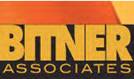 